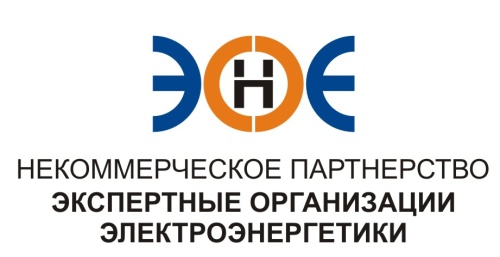 ПРОТОКОЛ № 12/2015-ЭС заседания Экспертного Совета Некоммерческого партнерства «Экспертные организации электроэнергетики»(далее – Партнерство)Санкт-Петербург «29»  сентября 2015 г.	Начало заседания: 12:00 часов ПРИСУТСТВОВАЛИ:Заир-Бек Андрей Измайлович - Председатель;Рысс-Березарк Сергей Алексеевич;Корнев Владимир Геннадьевич;Любо Игорь Александрович;Лаппо Василий Иванович;Дмитренко Артем Викторович;Юденков Дмитрий Юрьевич - секретарь заседанияКворум имеетсяПовестка дня:О замене свидетельств о допуске.1. По первому вопросу повестки дня:  слушали Юденкова Д.Ю., который предложил, в связи с изменением организационно-правовых форм, на основании предоставленных заявлений о замене Свидетельства о допуске к работам по подготовке проектной документации, которые оказывают влияние на безопасность объектов капитального строительства (без изменения перечня видов работ), заменить Свидетельства о допуске указанным организациям:Решили:   заменить Свидетельство о допуске указанным организациям.Итоги голосования:   принято единогласноПрезидент Партнерства 							              Заир-Бек А.И.	Секретарь		                  Юденков Д.Ю.	№п/пНаименованиеИННОГРННомер и начало действия ранее выданного Свидетельства1.ПАО " Мосэнергосбыт"77365200801057746557329№ 0322-094-14/2010-СРО-П-080 от 28 мая 20142АО " Петербургская сбытовая компания "78413222491057812496818№ 0251-091-12/2010-СРО-П-080 от 28 декабря 20123АО "Прионежская сетевая компания"1001013117101001073242№ 0278-092-12/2010-СРО-П-080 от 10 января 2013